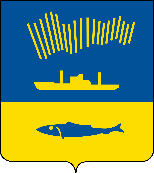 АДМИНИСТРАЦИЯ ГОРОДА МУРМАНСКАП О С Т А Н О В Л Е Н И Е 22.03.2024                                                                                                        № 1120В соответствии со статьей 78 Бюджетного кодекса Российской Федерации, с постановлением Правительства Российской Федерации                         от 25.10.2023 № 1782 «Об утверждении общих требований к нормативным правовым актам, муниципальным правовым актам, регулирующим предоставление из бюджетов субъектов Российской Федерации, местных бюджетов субсидий, в том числе грантов в форме субсидий, юридическим лицам, индивидуальным предпринимателям, а также физическим лицам - производителям товаров, работ, услуг и проведение отборов получателей указанных субсидий, в том числе грантов в форме субсидий», решением Совета депутатов города Мурманска от 19.12.2023 № 53-731 «О бюджете муниципального образования город Мурманск на 2024 год и на плановый период 2025 и 2026 годов», Уставом муниципального образования городской округ город-герой Мурманск п о с т а н о в л я ю: 1. Внести в постановление администрации города Мурманска                           от 21.06.2022 № 1662 «Об утверждении Порядка предоставления субсидии из бюджета муниципального образования город Мурманск на возмещение затрат акционерному обществу «Бюро спецобслуживания» по реализации мероприятий по организации ритуальных услуг, связанных с захоронением и увековечением памяти погибших при защите Отечества в ходе выполнения задач специальной военной операции (за счет средств резервного фонда администрации города Мурманска)» (в ред. постановлений от 16.12.2022                    № 4155, от 25.01.2023 № 174, от 03.03.2023 № 789) следующие изменения:1.1. В преамбуле слова «постановлением Правительства Российской Федерации от 18.09.2020 № 1492 «Об общих требованиях к нормативным правовым актам, муниципальным правовым актам, регулирующим предоставление субсидий, в том числе грантов в форме субсидий, юридическим лицам, индивидуальным предпринимателям, а также физическим лицам - производителям товаров, работ, услуг, и о признании утратившими силу некоторых актов Правительства Российской Федерации и отдельных положений некоторых актов Правительства Российской Федерации» заменить словами «постановлением Правительства Российской Федерации от 25.10.2023 № 1782 «Об утверждении общих требований к нормативным правовым актам, муниципальным правовым актам, регулирующим предоставление из бюджетов субъектов Российской Федерации, местных бюджетов субсидий, в том числе грантов в форме субсидий, юридическим лицам, индивидуальным предпринимателям, а также физическим лицам - производителям товаров, работ, услуг и проведение отборов получателей указанных субсидий, в том числе грантов в форме субсидий».1.2. В пункте 2 слова «(Гутнов А.В.)» исключить.1.3. В пункте 7 слова «Гутнова А.В.» заменить словами                 «Нерубащенко Н.Ю.».2. Внести в Порядок предоставления субсидии из бюджета муниципального образования город Мурманск на возмещение затрат акционерному обществу «Бюро спецобслуживания» по реализации мероприятий по организации ритуальных услуг, связанных с захоронением и увековечением памяти погибших при защите Отечества в ходе выполнения задач специальной военной операции (за счет средств резервного фонда администрации города Мурманска), утвержденный постановлением администрации города Мурманска от 21.06.2022 № 1662 (в ред. постановлений от 16.12.2022 № 4155, от 25.01.2023 № 174, от 03.03.2023 № 789), изменения, изложив его в новой редакции согласно приложению к настоящему постановлению.3. Отделу информационно-технического обеспечения и защиты информации администрации города Мурманска (Кузьмин А.Н.) разместить настоящее постановление с приложением на официальном сайте администрации города Мурманска в сети Интернет.4. Редакции газеты «Вечерний Мурманск» (Елкин А.Е.) опубликовать настоящее постановление с приложением.5. Настоящее постановление вступает в силу со дня официального опубликования и распространяется на правоотношения, возникшие с 01.01.2024.6. Контроль за выполнением настоящего постановления возложить на заместителя главы администрации города Мурманска - председателя комитета по развитию городского хозяйства Нерубащенко Н.Ю.Глава администрациигорода Мурманска		                                                        Ю.В. Сердечкин